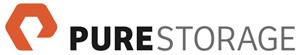 SoWest Partner Event @ San Diego Zoo OFFICIAL TERMS & CONDITIONSNO PURCHASE NECESSARY. INTERNAL TRADE EVENT ONLY. NOT OPEN TO THE GENERAL PUBLIC. BY PARTICIPATING IN THIS EVENT, YOU AGREE TO THE FOLLOWING TERMS & CONDITIONS. Sponsor: The above entitled event (“Event”) is sponsored by Pure Storage, Inc. ("Pure"), 650 Castro Street, Suite 400, Mountain View, CA 94041 (“Sponsor”).   General Terms & Conditions:  The Official Terms and Conditions cover the Event which occurs on August 10, 2021.  The Event is only open to Sponsor’s current and prospective customers/partners/employees who are legal residents in the 50 United States and the District of Columbia, Canada (excluding Quebec) or any other country that is not on the United States trade sanction list or in a country whereby the Event is prohibited by law.  Participants who are legal residents in a country on the United States trade sanction list or where this Event is prohibited by law cannot attend the Event or meet with a Pure or Pure Authorized Representative.  Participants must be 18/21 (if alcohol/tobacco will be served) years of age at the time of the Event ("Participant(s)").  This Event does not fall within the course and scope of employment duties for any Participant or any employee. No Participant is required to participate in the Event and no Participant will be penalized for non-participation in the Event. The Event is subject to all applicable federal, state and local laws, rules and regulations and void where prohibited.  Participant agrees that Sponsor may identify Participant first and last name, company name, logo, photo, video and other information in press releases, blogs, social media or other marketing materials in perpetuity.  Sponsor shall have the right to cancel, suspend, or terminate this Event at any time for any reason and without notice, including if in our opinion any fraud, technical failure or other factor beyond our control impairs the integrity or proper functioning of the Event.  Sponsor shall have the right to cancel this Event on or prior to the date of the Event.  Sponsor reserves the right in its sole discretion to disqualify any individual who is found to be tampering with the process or the operation of the Event, to be acting in violation of these Terms and Conditions, Pure’s Code of Conduct, Pure’s Partner Code of Conduct (if applicable), and RBA’s Code of Conduct, or to be acting in an unsportsman-like or disruptive manner, or with the intent to disrupt or undermine the legitimate operation of the Event, or to annoy, abuse, threaten or harass any other person.   Sponsor will have no liability, and will be held harmless from and against liability, loss, injury or damage to property or person, due in whole or in part, directly or indirectly, by reason of the acceptance, possession, use or misuse of an item given for this Event.  Participant hereby agrees to opt-in and provide Sponsors, or an authorized third party, with Participant’s necessary personally identifiable information in registering for the Event, receiving further information for Sponsors or receiving follow up communications.   By registering to attend this Event, Sponsor, Co-Sponsor or a Sponsored Authorized Partner may contact you in accordance with Pure’s Privacy Statement at www.purestorage.com/privacy.   In the event that the Event is co-sponsored by Pure and a Third Party, Pure may collect and share your personal information with the Third Party to contact you in accordance with Pure’s Privacy Statement.    For In-Person Events:  The safety and health of all Participants who attend any In-Person Events hosted by Sponsor or Co-sponsor attendees is a top concern and one priority.  By accepting these Terms and Conditions, you understand and agree that you must be fully vaccinated in order to attend this Event.  If you are not fully vaccinated, please make alternate arrangements to attend this Event virtually (if the option exists).  You also understand that you will be required to abide by any customer, partner, or venue protocols and/or local regulations regarding face coverings and/or social distancing which may be in effect.  If alcohol service is provided during the event, alcohol is restricted to Participants of legal drinking age and as appropriate to protect the safety of Participant and other guests.  Subject to additional taxes and use charges. Consumption of alcohol is not promoted. Please drink responsibly. Local restrictions apply.